révision partielle des principes directeurs d’examen du chrysanthèmeDocument établi par des experts du Royaume-UniAvertissement : le présent document ne représente pas les principes ou les orientations de l’UPOV	Le présent document a pour objet de présenter une proposition de révision partielle des principes directeurs d’examen du chrysanthème (document TG/26/5 Corr. 2).	À sa cinquante-deuxième session organisée aux Pays-Bas par voie électronique du 8 au 12 juin 2020, le Groupe de travail technique sur les plantes ornementales et les arbres forestiers (TWO) a examiné une proposition de révision partielle des principes directeurs d’examen du chrysanthème sur la base des documents TG/26/5 Corr. 2 et TWO/52/6 “Partial revision of the Test Guidelines for Chrysanthemum”, et proposé d’étendre la couverture à toutes les variétés de Chrysanthemum L. (voir le paragraphe 101 du document TWO/52/11 “Report”).	Les modifications suivantes sont proposées :Champ du nom sur la page de couvertureTableau avec les autres noms communs sur la page de couvertureChapitre 1 “Objet des principes directeurs d’examen”Chapitre 10 “Questionnaire technique”, 1. “Objet du questionnaire technique”	Les modifications proposées sont indiquées ci-dessous en surbrillance et soulignées pour les insertions, en surbrillance et biffées pour les suppressions.Proposition de modification du champ du nom sur la page de couvertureLibellé actuelNouveau libellé proposéProposition de modification du tableau avec les autres noms sur la page de couvertureLibellé actuelAutre(s) nom(s) commun(s) :*Nouveau libellé proposéAutre(s) nom(s) commun(s) :*Proposition de modification du Chapitre 1 “Objet des principes directeurs d’examen”Libellé actuel1.	Objet de ces principes directeurs d’examen	Ces principes directeurs d’examen s’appliquent à toutes les variétés de Chrysanthemum ×morifolium Ramat. (Chrysanthemum ×grandiflorum Ramat.), Chrysanthemum pacificum Nakai (Ajania pacifica Bremer and Humphries), et aux hybrides entre ces espèces.Nouveau libellé proposé1.	Objet de ces principes directeurs d’examen	Ces principes directeurs d’examen s’appliquent à toutes les variétés de Chrysanthemum ×morifolium Ramat. (Chrysanthemum ×grandiflorum Ramat.), Chrysanthemum pacificum Nakai (Ajania pacifica Bremer and Humphries), et aux hybrides entre ces espèces.Chrysanthemum L.  Ils sont essentiellement adaptés aux variétés actuellement ou anciennement attribuées à Chrysanthemum ×morifolium Ramat., (Dendranthema ×morifolium (Ramat) Tzvelev), Chrysanthemum ×grandiflorum Ramat, (Dendranthema ×grandiflorum (Ramat.) Kitam.), Chrysanthemum indicum L., et Chrysanthemum pacificum Nakai (Ajania pacifica Bremer and Humphries).Proposition de modification du Chapitre 10 “Questionnaire technique”, 1. “Objet du questionnaire technique”Libellé actuelNouveau libellé proposé[Fin du document]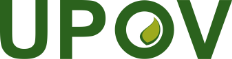 FUnion internationale pour la protection des obtentions végétalesComité techniqueCinquante-sixième session
Genève, 26 et 27 octobre 2020TC/56/17Original : anglaisDate : 11 septembre 2020CHRYSANTHÈMECodes UPOV :
CHRYS_MOR;  CHRYS_PAC
et codes connexes pertinentsChrysanthemum ×morifolium Ramat. 
(Chrysanthemum ×grandiflorum Ramat.), 
Chrysanthemum pacificum Nakai 
(Ajania pacifica Bremer et Humphries) 
et les hybrides entre ces espèces*CHRYSANTHÈMECodes UPOV : CHRYS
CHRYS_MOR;  CHRYS_PAC
et codes connexes pertinentsChrysanthemum L.Chrysanthemum ×morifolium Ramat. 
(Chrysanthemum ×grandiflorum Ramat.), 
Chrysanthemum pacificum Nakai 
(Ajania pacifica Bremer et Humphries) 
et les hybrides entre ces espèces*Nom botaniqueAnglaisFrançaisAllemandEspagnolChrysanthemum ×grandiflorum Ramat., 
Chrysanthemum ×morifolium Ramat, Dendranthema ×grandiflorum (Ramat.) Kitam., 
Dendranthema ×morifolium (Ramat) TzvelevChrysanthemum, 
Florists Chrysanthemum, 
Perennial ChrysanthemumChrysanthèmeChrysanthemeCrisantemoAjania pacifica Bremer and Humphries, Chrysanthemum pacificum NakaiAjania, Gold and Silver Chrysanthemum, Iso-gikuGold- und Silber-ChrysanthemeNom botaniqueAnglaisFrançaisAllemandEspagnolChrysanthemum L.ChrysanthemumChrysanthèmeChrysanthemeCrisantemoChrysanthemum ×grandiflorum Ramat., 
Chrysanthemum ×morifolium Ramat, Dendranthema ×grandiflorum (Ramat.) Kitam., 
Dendranthema ×morifolium (Ramat) TzvelevChrysanthemum, 
Florists Chrysanthemum, 
Perennial ChrysanthemumChrysanthèmeChrysanthemeCrisantemoAjania pacifica Bremer and Humphries, Chrysanthemum pacificum NakaiAjania, Gold and Silver Chrysanthemum, Iso-gikuGold- und Silber-ChrysanthemeQUESTIONNAIRE TECHNIQUEQUESTIONNAIRE TECHNIQUEPage {x} of {y}Numéro de référence :Numéro de référence :Date de la demande :Date de la demande :(réservé aux administrations)(réservé aux administrations)QUESTIONNAIRE TECHNIQUEà remplir avec une demande de certificat d’obtention végétaleQUESTIONNAIRE TECHNIQUEà remplir avec une demande de certificat d’obtention végétaleQUESTIONNAIRE TECHNIQUEà remplir avec une demande de certificat d’obtention végétaleQUESTIONNAIRE TECHNIQUEà remplir avec une demande de certificat d’obtention végétaleQUESTIONNAIRE TECHNIQUEà remplir avec une demande de certificat d’obtention végétale1.	Objet du questionnaire technique (veuillez indiquer les espèces pertinentes) :1.	Objet du questionnaire technique (veuillez indiquer les espèces pertinentes) :1.	Objet du questionnaire technique (veuillez indiquer les espèces pertinentes) :1.	Objet du questionnaire technique (veuillez indiquer les espèces pertinentes) :1.	Objet du questionnaire technique (veuillez indiquer les espèces pertinentes) :1.1.1	Nom botaniqueChrysanthemum ×morifolium Ramat. (Chrysanthemum ×grandiflorum Ramat.)Chrysanthemum ×morifolium Ramat. (Chrysanthemum ×grandiflorum Ramat.)Chrysanthemum ×morifolium Ramat. (Chrysanthemum ×grandiflorum Ramat.)[  ]1.1.2	Nom communPerennial Chrysanthemum, Florists’ ChrysanthemumPerennial Chrysanthemum, Florists’ ChrysanthemumPerennial Chrysanthemum, Florists’ Chrysanthemum1.2.1	Nom botaniqueChrysanthemum pacificum Nakai 
(Ajania pacifica Bremer et Humphries)Chrysanthemum pacificum Nakai 
(Ajania pacifica Bremer et Humphries)Chrysanthemum pacificum Nakai 
(Ajania pacifica Bremer et Humphries)[  ]1.2.2	Nom communAjania, Gold et Silver ChrysanthemumAjania, Gold et Silver ChrysanthemumAjania, Gold et Silver Chrysanthemum1.3.1	Nom botaniqueHybrides entre Chrysanthemum ×morifolium Ramat. et Chrysanthemum pacificum Nakai 
(Chrysanthemum ×grandiflorum Ramat. et Ajania pacifica Bremer et Humphries)Hybrides entre Chrysanthemum ×morifolium Ramat. et Chrysanthemum pacificum Nakai 
(Chrysanthemum ×grandiflorum Ramat. et Ajania pacifica Bremer et Humphries)Hybrides entre Chrysanthemum ×morifolium Ramat. et Chrysanthemum pacificum Nakai 
(Chrysanthemum ×grandiflorum Ramat. et Ajania pacifica Bremer et Humphries)[  ]QUESTIONNAIRE TECHNIQUEQUESTIONNAIRE TECHNIQUEPage {x} of {y}Numéro de référence :Numéro de référence :Date de la demande :Date de la demande :(réservé aux administrations)(réservé aux administrations)QUESTIONNAIRE TECHNIQUEà remplir avec une demande de certificat d’obtention végétaleQUESTIONNAIRE TECHNIQUEà remplir avec une demande de certificat d’obtention végétaleQUESTIONNAIRE TECHNIQUEà remplir avec une demande de certificat d’obtention végétaleQUESTIONNAIRE TECHNIQUEà remplir avec une demande de certificat d’obtention végétaleQUESTIONNAIRE TECHNIQUEà remplir avec une demande de certificat d’obtention végétale1.	Objet du questionnaire technique (veuillez indiquer les espèces pertinentes) :1.	Objet du questionnaire technique (veuillez indiquer les espèces pertinentes) :1.	Objet du questionnaire technique (veuillez indiquer les espèces pertinentes) :1.	Objet du questionnaire technique (veuillez indiquer les espèces pertinentes) :1.	Objet du questionnaire technique (veuillez indiquer les espèces pertinentes) :1.1.1	Nom botaniqueChrysanthemum ×morifolium Ramat. (Chrysanthemum ×grandiflorum Ramat.)Chrysanthemum ×morifolium Ramat. (Chrysanthemum ×grandiflorum Ramat.)Chrysanthemum ×morifolium Ramat. (Chrysanthemum ×grandiflorum Ramat.)[  ]1.1.2	Nom communPerennial Chrysanthemum, Florists’ ChrysanthemumPerennial Chrysanthemum, Florists’ ChrysanthemumPerennial Chrysanthemum, Florists’ Chrysanthemum1.2.1	Nom botaniqueChrysanthemum pacificum Nakai 
(Ajania pacifica Bremer et Humphries)Chrysanthemum pacificum Nakai 
(Ajania pacifica Bremer et Humphries)Chrysanthemum pacificum Nakai 
(Ajania pacifica Bremer et Humphries)[  ]1.2.2	Nom communAjania, Gold et Silver ChrysanthemumAjania, Gold et Silver ChrysanthemumAjania, Gold et Silver Chrysanthemum1.3.1	Nom botaniqueHybrides entre Chrysanthemum ×morifolium Ramat. et Chrysanthemum pacificum Nakai 
(Chrysanthemum ×grandiflorum Ramat. et Ajania pacifica Bremer et Humphries)Hybrides entre Chrysanthemum ×morifolium Ramat. et Chrysanthemum pacificum Nakai 
(Chrysanthemum ×grandiflorum Ramat. et Ajania pacifica Bremer et Humphries)Hybrides entre Chrysanthemum ×morifolium Ramat. et Chrysanthemum pacificum Nakai 
(Chrysanthemum ×grandiflorum Ramat. et Ajania pacifica Bremer et Humphries)[  ]1.1	Nom botaniqueChrysanthemum L.Chrysanthemum L.Chrysanthemum L.1.2	Nom communChrysanthème Chrysanthème Chrysanthème 1.3	Espèce ou hybride (veuillez préciser)